Mezinárodní architektonicko-urbanistická soutěž o návrhs názvem /International architectural and urban design competition forVLTAVSKÁ FILHARMONIE / VLTAVA PHILHARMONIC HALLZadavatel/Contracting Authority:Hlavní město Praha a Institut plánování a rozvoje hlavního města Prahy, příspěvková organizace[The City of Prague and the Institute of Planning and Development of the City of Prague, contributory organisation]zastoupení na základě Smlouvy o společném zadání veřejných zakázek v rámci projektu Vltavská filharmonie ze dne 10.12.2020 Institutem plánování a rozvoje hlavního města Prahy, příspěvkovou organizací /representation on the basis of the Agreement on joint procurement within the Vltava Philharmonic project of December 12, 2020 by Institut plánování a rozvoje hlavního města Prahy, příspěvková organizaceČESTNÉ PROHLÁŠENÍ – NÁHRADNÍK ŘÁDNÉHO ČLENA NEZÁVISLÉ ČÁSTI POROTY /AFFIDAVIT	-  ALTERNATE  FOR	A  REGULAR	MEMBER  OF  THE INDEPENDENT PART OF THE JURYJá, níže podepsaný,	I, the undersigned,JMÉNO A PŘÍJMENÍ/ NAME AND SURNAME: DIPL. ING. PETER GEROdatum narození/ date of birth: jakožto  náhradník  řádného  člena  nezávislé části poroty tímto prohlašuji, že:as an alternate for a regular member of the independent part of the jury, do hereby declare that:» na základě informací doposud poskytnutých mi zadavatelem nadepsané soutěže o návrh, popřípadě zástupci zadavatele, mám zájem se účastnit nadepsané soutěže o návrh jako náhradník řádného člena nezávislé části poroty;»	based on the information provided to me so far by the Contracting Authority of the above-named design competition, or by the Contracting Authority's representatives, I am interested in participating in the above-named design competition as an alternate for a regular member of the independent part of the jury;»	ve smyslu § 44 ve spojení s § 148 odst. 1 zákona č. 134/2016 Sb., o zadávání veřejných zakázek, ve znění pozdějších předpisů, činím prohlášení o neexistenci střetu zájmů, tj. zejména potvrzuji, že se nehodlám podílet na zpracování jakéhokoliv soutěžního návrhu ve vztahu k výše nadepsané soutěži o návrh, jakož i nemám jakýkoliv zájem na výsledku nadepsané   soutěže    a    se    zřetelem k výsledku soutěže mi nevznikne osobní výhoda nebo újma. Pokud v průběhu soutěže o návrh zjistím, že takový střet existuje nebo by mohl nastat, budu neprodlené o této skutečnosti informovat zadavatele;»		in   accordance   with   Section   44 in conjunction with Section 148 (1) of Act No.   134/2016    Sb.,    on      Public Procurement, as amended, I  declare that there is no conflict of interest, i.e. in particular, I confirm that I do not intend to participate in the preparation of any competition   entry   in relation to the above-mentioned   design competition, nor do I have any interest in the outcome of	the      above-mentioned design competition  and I will not derive any personal   advantage  or  disadvantage with regard to the outcome of the design competition. If, during the course of the design competition, I become aware that such a conflict exists or may arise, I will promptly inform the Contracting Authority of this fact;»	jsem osobou na zadavateli nezávislou, tj. nejsem se zadavatelem v trvalém obchodním vztahu, popř. ve vztahu zaměstnaneckém, služebním či obdobném a	zároveň nejsem členem žádného poradního sboru zadavatele, ani přímým zpracovatelem   soutěžních   podmínek   a»	I am a person independent of the Contracting Authority, i.e. I am not in a permanent business relationship with the Contracting Authority, or in an employment, service or similar relationship, and I am not a member of any advisory board of the Contractingsoutěžního zadání nadepsané soutěže o návrh;Authority, nor am I a direct preparer of the Competition Terms and Conditions and the Competition Brief of the above- named design competition;»	prohlašuji, že jsem informoval své bezprostředně nadřízené nebo spolupracovníky, trvalé projektové partnery a osoby k nimž jsem v poměru manžel, partner,    příbuzný     nebo     sešvagřený v prvním stupni, kteří by se potenciálně mohli účastnit soutěže jako účastníci, o svém záměru stát se náhradníkem řádného člena nezávislé části poroty a o možnosti vzniku střetu zájmu v případě jejich souběžné účasti v dané soutěži, což by mohlo vést k jejich vyloučení z účasti v této soutěži;»	I declare that I have informed my direct superiors or co-workers, permanent project partners and persons to whom I am related as a spouse, partner, relative in the direct line, or relative by marriage in the first degree, who could potentially participate in the competition as participants, of my intention to become an alternate for a regular member of the independent part of the jury and of the possibility of a conflict of interest arising in the event of their simultaneous participation in the competition, which could lead to their exclusion from participation in the competition;» rovněž potvrzuji, že všechny informace mně svěřené v souvislosti s účastí v nadepsané soutěži o návrh budu považovat za důvěrné a zavazuji se o nich zachovávat mlčenlivost, ledaže se tyto následně stanou informacemi veřejně známými;» I also confirm that I will treat all information entrusted to me in connection with my participation in the above-named design competition as confidential and undertake to keep it confidential unless it subsequently becomes publicly known;Toto prohlášení činím na základě své jasné, srozumitelné, svobodné a omylu prosté vůle a jsem si vědom případných právních následků plynoucích z uvedení nepravdivých údajů či plynoucích  z případného   jednání   v rozporu s tímto prohlášením.I am making this declaration on the basis of my clear, intelligible, free and unmistaken will and I am aware of the possible legal consequences arising from any false statements or from any action taken in contravention of this declaration.Datum/Date: 08.06.2021Podpis / Signature: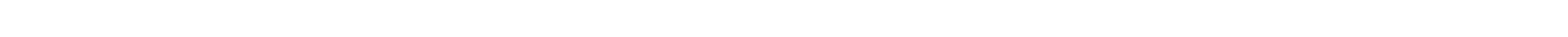 